جائزة سلامة المرضى العالمية 2020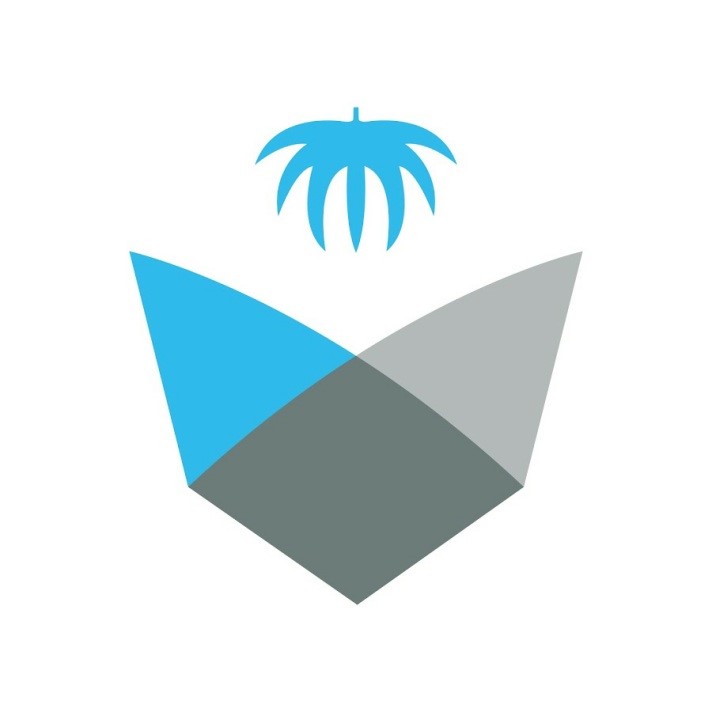 شكل إعلان طلب الجائزة الوطنية لسلامة المرضى2020(يرجى ملء نموذج الإعلان وتقديمه مع الطلب)تُمنح الجائزة الوطنية لسلامة المرضى للمشاريع التي أظهرت التزامًا استثنائيًا بتحسين سلامة المرضى داخل مؤسساتهم ومجتمعهم. نحث منظمات المستشفيات وأخصائيي الرعاية الصحية وقادة المجتمع والمنظمات على النظر في المشاركة في عملية تقديم الجوائز تقديراً لجهود التحسين وسلامة المرضى وتقييم التقدم المحرز بالنسبة إلى تحقيق رؤية ومهمة برنامج التحول الوطني 2030. أصبحت جميع الطلبات المقدمة للجائزة الوطنية لسلامة المرضى ملكًا للمركز السعودي لسلامة المرضى. قد يستخدم SPSC معلومات من جميع التطبيقات في مقالات تهدف إلى زيادة الوعي بممارسات سلامة المرضى. جميع الحقوق محفوظة للمؤلف الأصلي للطلب.  أدرك أنه قد يُتوقع من المكرمين المشاركة في التوعية ومشاركة جهود التحسين والتعلم والتثقيف بشأن مبادرات سلامة المرضى. أقر بأن المعلومات الواردة في هذا التطبيق دقيقة. التوقيع: _______________________ التاريخ: _______________ العنوان _______________________ أعطي الإذن للمركز السعودي لسلامة المرضى لاستخدام محتويات التقديمي في تسويق البرامج والتعليم والترويج لغرض صريح وهو تحسين سلامة المرضى. التوقيع: _______________________ التاريخ: _______________ العنوان _______________________اسم المستشفى / المجتمع المحلي/ الأفراد:الاسم للاتصال به:عنوان الاتصال:عنوان الشارع:مدينة:المحافظة:الرمز البريدي:عنوان بريد الكتروني:رقم الهاتف:عنوان المشروع المراد تقديمه: